Massachusetts Consultation Service for the Treatment of Addiction and Pain (MCSTAP)Real-time phone consultation on safe prescribing and managing care for adults with chronic pain, SUD or bothInformation on community-based resources to address patient needsFree consultations on all patients statewide, regardless of insuranceCall 1-833-PAIN-SUD (1-833-724-6783), Monday to Friday, 9 a.m. – 5 p.m.Consults on questions across a broad range of topics, from managing medications (including opioids, MAT and non-opioid pain medications) to pain management strategiesStaffed by physician consultants with expertise in treating addiction and painFunded by Massachusetts Executive Office of Health and Human Services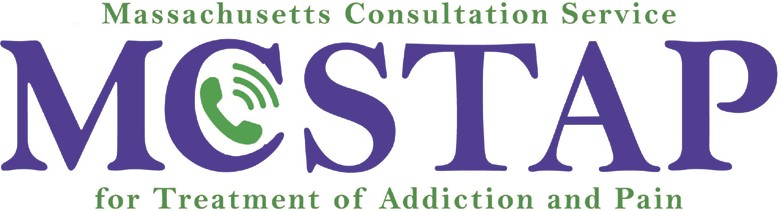 